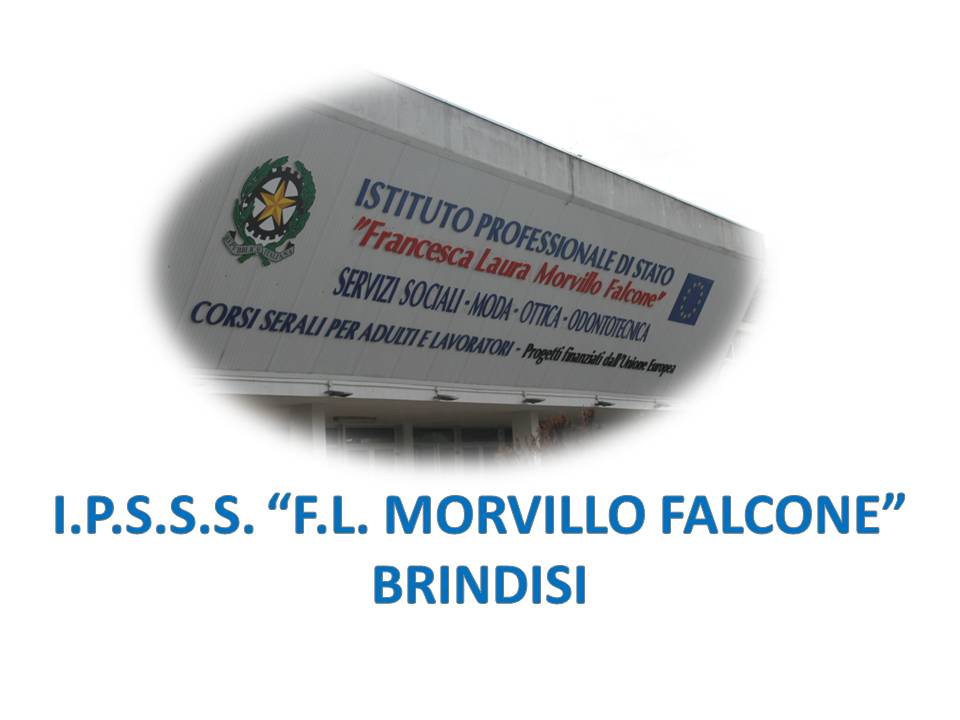 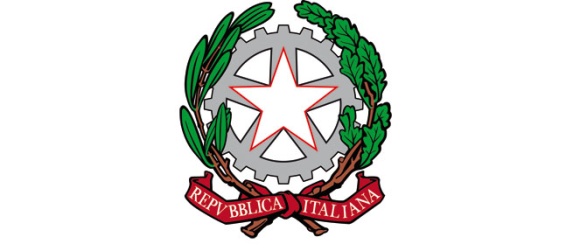 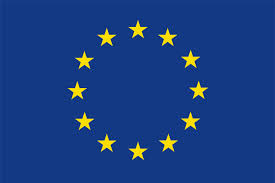 ISTITUTO PROFESSIONALE DI STATO PER I SERVIZI SOCIALI“Francesca Laura MORVILLO FALCONE”Via Galanti, 1 - Tel. 0831/513991brrf010008@istruzione.it – brrf010008@pec.istruzione.it  www.morvillofalconebrindisi.edu.it72100   B R I N D I S IMATERIA: Italiano (ore settimanali: 4)CLASSE: III B (Servizi sociosanitari – sede associata di San Vito dei Normanni)ANNO SCOLASTICO: 2021/2022DOCENTE: Emanuele BenvengaLibro di testo:Paolo di Sacco, La scoperta della letteratura 1, Edizioni Scolastiche Bruno MondadoriArgomenti:La lingua e la letteratura: la nascita delle lingue volgariLa  nascita delle corti e la letteratura cortese in FranciaLa lirica provenzale e la letteratura cortese-cavallerescaI primi testi in volgare: “I giuramenti di Strasburgo”, “Il Placido capuano”La chanson de geste e il romanzo corteseLa letteratura volgare religiosa in ItaliaFrancesco d’AssisiBiografia, poeticaAnalisi del testo: “Il cantico delle creature”Il contesto storico: Il DuecentoLa scuola poetica sicilianaIl Dolce StilnovoDante: biografia, opere, poetica, pensieroVita Nova: l’origine e la strutturaAnalisi dei testi: “Il proemio del libro” (I), “Il primo incontro con Beatrice” (II), “Il saluto con Beatrice” (XI), “Tanto gentile e tanto onesta pare” (XXVI) (da Vita Nova)Convivio: struttura e novità dell’operaAnalisi del testo: “Il proemio” (I, 1) (dal Convivio)De vulgari eloquentia: il trattato sulla lingua volgareDe monarchia: l’urgenza del tema politico e l’auspicio dell’impero universaleLa Divina Commedia: l’origine e la struttura. I contenuti: Inferno, Purgatorio e ParadisoAnalisi dei testi: “Nella selva oscura” (Inferno, I); “Paolo e Francesca” (Inferno, V), “Firenze, la città divisa” (Inferno, VI), “La contemplazione di Dio” (Paradiso, XXXIII) Petrarca: biografia, opere, poetica e pensieroLe Epistole: origine e struttura dell’operaAnalisi del testo: “La salita al monte Ventoso” (da Familiares, IV, 1)Secretum: un diario intimoAnalisi del testo: “L’amore per Laura” (III) (da Secretum)Canzoniere: origine e struttura dell’operaAnalisi dei testi: “Voi ch’ascoltate in rime sparse il suono” (1), “Movesi il vecchierel canuto et biancho” (16), “Solo et pensoso i più deserti campi” (35), “Erano i capei d’oro a l’aura sparsi” (90) (dal Canzoniere)Boccaccio: biografia, opere, poetica e pensieroDecameron: origine e struttura dell’operaAnalisi del testo: “Lisabetta da Messina” (IV, 5), “Chichibìo e la gru” (VI, 4) (dal Decameron)Umanesimo e  Rinascimento: trasformazioni, riforme, nuovi equilibri tra il XV e il XVI secoloLa poesia alla corte mediceaMachiavelli: biografia, opere e pensieroIl contesto: Firenze e l’Italia tra il XV e il XVI secoloLettere: le due fasi di stesura. Un autoritratto dell’uomo e dell’umanistaIl principe: l’origine e la dedica; il principe e lo stato; la “virtù” e la “fortuna”Analisi dei testi: “I diversi tipi di principato” (I), “Virtù e fortuna” (XXV) (da Il principe)Educazione civica: “Costituzione e cittadinanza digitale” (4 ore)UDA 2: Cittadinanza digitaleInternet e le sue funzioniDiritti e doveri di chi navigaLa privacy onlineIl diritto all’oblio e la deindicizzazione Dichiarazione dei diritti in internetLa dipendenza digitale e il fenomeno dell’Hikikomori Il blog	         Il docente	Prof. Emanuele Benvenga